Leading Learners Multi Academy Trust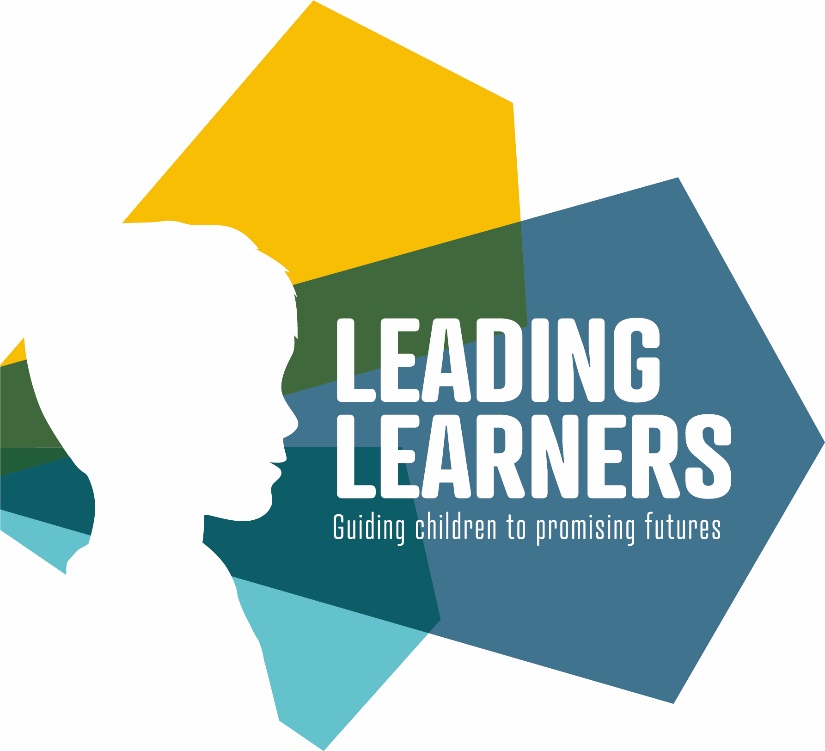 Complaints PolicyData Protection and Data Retention PolicyDate Policy Approved:	30th January 2023Policy Review Date: 	30th January 2026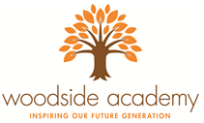 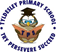 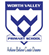 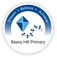 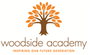 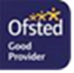 CONTENTS1.	Background – Data Protection	32.	Scope – Data Protection	33.	The Eight Principles	44.	The Data Controller And Designated Data Controllers	55.	Responsibilities – Data Protection	56.	Adequate, Relevant And Non-Exessive Processing	57.	Accurate Data	58.	Processing In Line With Your Rights	69.	Data Security	610.	Providing Information For Third Parties	611.	Subject Access	612.	Accessing Pupils’ Information 	713.	Consent	714.	Processing Sensitive Information	715.	Examples of Personal Data	716.	Exemptions	817.	Breach of Data Protection	818.	Assessing The Risk	919.	Notification of Breaches	920.	Evaluation And Response	921.	Academy Data	922.	Relationship with FOIA	923.	Feedback and Complaints	924.	Information Comissioners Office  	1025.	About Data Retention	1026.	Scope of Data Retention	1127.	Guiding Principles	1128.	Roles and Responsibilities	1129.	Types of Data Classification	1230.	Retention Periods	1331.	Storage, Back-Up And Disposal of Data	1332.	Special Circumstances	1433.	Where To Go For Advice	1434.	Breach Reporting And Audit	1435.	Other Relevant Policies	1536.	Monitoring	15ANNEXAnnex A: Definitions	16Annex B: Record Retention Schedule	17Data Protection The Board of Trustees are responsible for implementation of this Data Protection Policy.  The purpose of this policy is to make you aware of how we handle your personal data. BackgroundThe Data Protection Act 2018 is the law that protects personal privacy and upholds individual’s rights.  It applies to anyone who handles or has access to people’s personal data.   The Academy Trust collects and uses personal information about staff, pupils, parents/carers and other individuals who come into contact with the Academy Trust. This information is gathered in order to enable it to provide education and other associated functions. In addition, there may be a legal requirement to collect and use information to ensure that the Academy Trust complies with its statutory obligations. The Board of Trustees as a corporate body is the Data Controller under the DP Act and has a duty to be registered, as Data Controllers, with the Information Commissioner’s Office (ICO) detailing the personal information it holds and its use. These details are then available on the ICO’s website at the following link: http://www.ico.gov.uk/what_we_cover/promoting_data_privacy/keeping_the_register.aspx  The Academy Trust must also let you know how we use your information and we issue a Privacy Notice to all pupils/parents/carers; this summarises the information held on pupils/parents/carers/staff, why it is held and the other parties to whom it may be passed on.Scope Personal information or data is defined as data which relates to a living individual who can be identified from that data, or other information held.  This includes any expression of opinion about an individual and intentions towards an individual. It also applies to personal data held visually in photographs or video clips (including CCTV) or as sound recordings.The Academy Trust collects a large amount of personal data every year including: staff records, names and addresses of those requesting prospectuses, examination marks, references, fee collection as well as the many different types of research data used by the Academy Trust. In addition, it may be required by law to collect and use certain types of information to comply with statutory obligations of government agencies, Local Authorities (LAs) and other bodies. This policy is intended to ensure that personal information is dealt with correctly and securely and in accordance with the Data Protection Act 2018, and other related legislation. It will apply to information regardless of the way it is collected, used, recorded, stored and destroyed, and irrespective of whether it is held in paper files or electronically. Compliance with the DP Act is the responsibility of all members of the Academy Trust. Any deliberate breach of the Data Protection Act or this policy may lead to disciplinary action being taken, or even to a criminal prosecution.The Eight Principles
The DP Act lists eight data protection principles, or rules for ‘good information handling’: Personal data must be processed fairly and lawfully. Personal data shall be obtained only for one or more specific and lawful purposes and shall not be further processed in a manner incompatible with that purpose or those purposes. Personal data shall be adequate, relevant and not excessive in relation to the purpose(s) for which they are processed. Personal data shall be accurate and where necessary kept up to date.  Personal data processed for any purpose(s) shall not be kept for longer than is necessary for that purpose or those purposes. Personal data shall be processed in accordance with the rights of data subjects under the 2018 Data Protection Act. Appropriate technical and organisational measures shall be taken against unauthorised or unlawful processing of personal data and against accidental loss or destruction of, or damage to, personal data.  Personal data shall not be transferred to a country outside the EEA, unless that country or territory ensures an adequate level of protection for the rights and freedoms of data subjects in relation to the processing of personal data.  The Academy will comply with the eight principles at all times. This means that the Academy will: inform Data Subjects, this could be pupils, parents/carers or staff why they need their personal information, how they will use it and with whom it may be shared.  This is known as a Privacy Notice (attached)check the quality and accuracy of the information held apply the records management policies and procedures to ensure that information is not held longer than is necessary ensure that when information is authorised for disposal it is securely destroyed ensure appropriate security measures are in place to safeguard personal information whether that is held in paper files or on a computer system only share personal information with others when it is necessary and legally appropriate to do so set out clear procedures for responding to requests for access to personal information known as subject access in the Data Protection Acttrain all staff so that they are aware of their responsibilities and of the Academy’s relevant policies and procedures. The Data Controller and the Designated Data Controllers The Board of Trustees of the Academy as a corporate body is the Data Controller under the DP Act, and the Board of Trustees are therefore ultimately responsible for compliance with the DP Act. However, the Designated Data Controllers will deal with day to day matters. Each Academy has two Designated Data Controllers: They are the Headteacher and the Finance and Operations Director. Any member of staff, parent/carer or other individual who considers that the Policy has not been followed in respect of personal data about himself or herself or their child should raise the matter with the appropriate Designated Data Controller, who would be: Mr Liam Knowles.ResponsibilitiesThe Board of Trustees has overall responsibility for compliance with the DP Act. The Headteacher is responsible for ensuring compliance with DP Act and this policy within the day to day activities of the Academy including appropriate training is provided for all staff.All staff are responsible for:Checking that any information that they provide to the Academy in connection with their employment is accurate and up to date. Informing the Academy Trust of any changes to information that they have provided, e.g. change of address, either at the time of appointment or subsequently. The School cannot be held responsible for any errors unless the staff member has informed the School of such changes.If and when, as part of their responsibilities, staff collect information about other people (e.g. about a pupil’s assessment data, opinions about ability, references to other academic institutions, or details of personal circumstances), they must comply with the DP Act.Every member of staff and Trustee involved with the collection, processing and disclosure of personal data must be aware of their duties and responsibilities by adhering to this policy and to comply with the DP Act.  Adequate, relevant and non-excessive processingYour personal data will only be processed to the extent that it is necessary for the specific purposes notified to you.Accurate dataWe will keep the personal data we store about you accurate and up to date. Data that is inaccurate or out of date will be destroyed. Please notify us if your personal details change or if you become aware of any inaccuracies in the personal data we hold about you.Processing in line with your rightsYou have the right to:Request access to any personal data we hold about you.Prevent the processing of your data for direct-marketing purposes.Ask to have inaccurate data held about you amended.Prevent processing that is likely to cause unwarranted substantial damage or distress to you or anyone else.Object to any decision that significantly affects you being taken solely by a computer or other automated process.Data SecurityWe will ensure that appropriate measures are taken against unlawful or unauthorised processing of personal data, and against the accidental loss of, or damage to, personal data. We have in place procedures and technologies to maintain the security of all personal data from the point of collection to the point of destruction. We will only transfer personal data to a third party if they agree to comply with those procedures and policies, or if they put in place adequate measures themselves.Maintaining data security means guaranteeing the confidentiality, integrity and availability (for authorised purposes) of the personal data.Providing information to third partiesWe will not disclose your personal data to a third party without your consent unless we are satisfied that they are legally entitled to the data. Where we do disclose your personal data to a third party, we will have regard to the eight data protection principles.Subject access requestsIf you wish to know what personal data we hold about you, you must make the request in writing. All such written requests should be forwarded to the Finance and Operations Director.The Academy Trust aims to comply with requests for access to personal information as quickly as possible, but will ensure that it is provided within 40 days, as required by the DP Act. As a general guide, a child of 12 or older is expected to be mature enough to make this kind of request.Accessing pupils' informationPupils attending any type of school have a right of access under the DPA to their own information. This is known as the right of subject access. When a child cannot act for themselves or the child gives permission, parents will be able to access this information on their behalf.If the child attends a maintained school, parents have an independent right of access to their child’s educational record, under separate education regulations. A request for an educational record must receive a response within 15 school days.ConsentIn many cases, the Academy Trust can only process personal data with the consent of the individual.In some cases, if the data is sensitive, as defined in the DP Act, express consent must be obtained. Agreement to the Academy Trust processing some specified classes of personal data is a condition of acceptance of employment for staff. This includes information about previous criminal convictions.The Academy Trust has a duty of care to all staff and students and must therefore make sure that employees and those who use Academy Trust facilities do not pose a threat or danger to other users. The Academy Trust may also ask for information about particular health needs, such as allergies to particular forms of medication, or any medical condition such as asthma or diabetes. The Academy Trust will only use this information in the protection of the health and safety of the individual, but will need consent to process this data in the event of a medical emergency, for example.Processing Sensitive InformationSometimes it is necessary to process information about a person’s health, criminal convictions, or race. This may be to ensure that the Academy Trust is a safe place for everyone. Because this information is considered sensitive under the DP Act, staff (and pupils where appropriate) will be asked to give their explicit consent for the Academy Trust to process this data. An offer of employment may be withdrawn if an individual refuses to consent to this without good reason.Examples of Personal DataDefinitions of personal data are highly complex, and it is difficult to define categorically. However, broadly speaking and in day-to-day use, ‘personal data’ is information which relates to a living, identifiable individual. In the context of this policy and the Academy Trust’s requirement to process ‘personal data’ as part of its duty of care and to educate its pupils, 'personal data' may include: 
school admission and attendance registers; pupil's curricular records; reports to parents on the achievements of their children;  records in connection with pupils entered for prescribed public examinations;  staff records, including payroll records; pupil behaviour records; personal information for teaching purposes; records of contractors and suppliers.  If it is necessary for the Academy Trust to process certain personal data to fulfil its obligations to pupils and their parents or guardians, then consent is not required. However, any information which falls under the definition of personal data, and is not otherwise exempt (see below), will remain confidential. Data will only be disclosed to third parties with the consent of the appropriate individual or under the terms of this policy.Sensitive data' may include: ethnic or racial origin political opinions religious beliefs other beliefs of a similar nature membership of a trade union physical or mental health or condition offence or alleged offence proceedings or court sentenceWhere sensitive personal data is processed by the Academy Trust, the explicit consent in writing of the appropriate individual will be obtained.Exemptions There are a number of exemptions contained in the DP Act. These may apply to the right of subject access or to the duty to comply with one or all of the principles. Examples of exemptions include:crime and taxation parliamentary privilege research, history and statistics  confidential references  legal professional privilegeThere are other exemptions under the DP Act and would advise you seek legal advice when applying these.Breach of Data Protection If a breach occurs for example post sent to wrong address with pupil personal information, the Academy Trust must deal with a breach effectively.  The breach may arise from a theft, a deliberate attack on systems, from the unauthorised use of personal data by a member of staff, or from accidental loss or equipment failure.  However, the breach occurs the Academy Trust will respond to and manage the incident appropriately.Assessing the risks The Academy Trust should assess any risks associated with the breach, as these are likely to affect the action taken once the breach has been contained.  In particular, the Academy Trust will assess the adverse consequences for individuals; how serious or substantial these are; and how likely they are to happen.Notification of breaches Informing people about an information security breach can be an important part of managing the incident, but it is not an end in itself. The Academy Trust should be clear about who needs to be notified and why.  We should, for example, consider notifying the individuals concerned; the ICO; other regulatory bodies; other third parties such as the police and the banks; or the media.Evaluation and responseIt is important that the Academy Trust investigates the causes of the breach and records all actions taken.  Also evaluate the effectiveness of our response to it.  If necessary, policies and procedures should be updated accordingly.Academy DataThe Academy Trust is required to retain staff and student personal data for a specified period of time following their departure from an Academy within the Trust.  Different categories of data will be retained for different periods of time. The relevant retention periods are available on request from the Academy Trust.Relationship with FOIARequests for access to personal data that are made by someone who is not the subject of that personal data are not subject access requests. These should be considered under the Freedom of Information Act 2000, but the personal information will not be disclosed if doing so will breach one of the data protection principles.Feedback and ComplaintsWe welcome any comments or suggestions you may have about the policy. If you want to make any comments about this policy or if you require further assistance or wish to make a complaint then initially this should be addressed to the Headteacher of the relevant Academy within the Trust.Information Commissioner’s OfficeIf you are not satisfied with the assistance that you get or if we have not been able to resolve your complaint and you feel that a formal complaint needs to be made, then this should be addressed to the Information Commissioner’s Office. This is the independent official body that ensures compliance with the Data Protection Act 2018, Freedom of Information Act 2000 and Environmental Information Regulation and that deals with formal complaints. They can be contacted at:Information Commissioner, Wycliffe House, Water Lane, Wilmslow, Cheshire, SK9 5AFFor your complaint to be eligible for further consideration they will usually need you to provide them with supporting information or evidence. If you are still unsure what supporting evidence you will need to send to them, are not able to provide the information they need, or are unable to complete a form, please contact their Helpline on 0303 123 1113. Call us between 9am and 5pm Monday to Friday.Telephone: (From the UK) 0303 123 1113 or 01625 545745E-mail: First Contact team at casework@ico.gsi.gov.uk  Website: https://www.ico.gov.uk About Data Retention The corporate information, records and data of Leading Learners Multi Academy Trust is important to how we conduct business and manage employees.There are legal and regulatory requirements for us to retain certain data, usually for a specified amount of time. We also retain data to help our business operate and to have information available when we need it. However, we do not need to retain all data indefinitely, and retaining data can expose us to risk as well as be a cost to our business.This Policy explains our requirements to retain data and to dispose of data and provides guidance on appropriate data handling and disposal. Failure to comply with this policy can expose us to fines and penalties, adverse publicity, difficulties in providing evidence when we need it and in running our business.This policy does not form part of any employee's contract of employment and we may amend it at any time.Scope of Data RetentionThis policy covers all data that we hold or have control over. This includes physical data such as hard copy documents, contracts, notebooks, letters and invoices. It also includes electronic data such as emails, electronic documents, audio and video recordings and CCTV recordings. It applies to both personal data and non-personal data. In this policy we refer to this information and these records collectively as "data".This policy covers data that is held by third parties on our behalf, for example cloud storage providers or offsite records storage. It also covers data that belongs to us but is held by employees on personal devices in accordance with our ICT and communications policy.This policy explains the differences between our formal or official records, disposable information, confidential information belonging to others, personal data and non-personal data. It also gives guidance on how we classify our data.Guiding PrinciplesThrough this policy, and our data retention practices, we aim to meet the following commitments:We comply with legal and regulatory requirements to retain data.We comply with our data protection obligations, in particular to keep personal data no longer than is necessary for the purposes for which it is processed (storage limitation principle).We handle, store and dispose of data responsibly and securely.We create and retain data where we need this to operate our business effectively, but we do not create or retain data without good business reason.We allocate appropriate resources, roles and responsibilities to data retention.We regularly remind employees of their data retention responsibilities.We regularly monitor and audit compliance with this policy and update this policy when required.Roles and ResponsibilitiesResponsibility of all employees. We aim to comply with the laws, rules, and regulations that govern our organisation and with recognised compliance good practices. All employees must comply with this policy, the Record Retention Schedule and any communications suspending data disposal.  Failure to do so may subject us, our employees, and contractors to serious civil and/or criminal liability. An employee's failure to comply with this policy may result in disciplinary sanctions, including suspension or dismissal. It is therefore the responsibility of everyone to understand and comply with this policy.Leading Learners Multi Academy Trust is responsible for identifying the data that we must or should retain and determining, in collaboration with our Legal Team the proper period of retention. It also arranges for the proper storage and retrieval of data, co-ordinating with outside vendors where appropriate. The Trust schools will handle the destruction of their records whose retention period has expired in consultation with the Trust Leadership Team.Leading Learners Multi Academy Trust along with Senior Leaders will:Administer the data management programme;Helping all staff implement the data management programme and related best practices;Plan, develop and prescribe data disposal policies, systems, standards, and procedures; andProvide guidance, training, monitoring and updating in relation to this policy.The Data Protection Officer (DPO) for Leading Learners Multi Academy Trust is Mr Liam Knowles.  He is responsible for advising on and monitoring our compliance with data protection laws which regulate personal data. Our DPO works with our Trust Senior Leaders on the retention requirements for personal data and on monitoring compliance with this policy in relation to personal data.Types of Data and Data ClassificationsFormal or official records. Certain data is more important to us and is therefore listed in the Record Retention Schedule. This may be because we have a legal requirement to retain it, or because we may need it as evidence of our transactions, or because it is important to the running of our business. Please see paragraph 31.1 below for more information on retention periods for this type of data. Disposable information consists of data that may be discarded or deleted at the discretion of the user once it has served its temporary useful purpose and/or data that may be safely destroyed because it is not a formal or official record as defined by this policy and the Record Retention Schedule. Examples may include:Duplicates of originals that have not been annotated.Preliminary drafts of letters, memoranda, reports, worksheets, and informal notes that do not represent significant steps or decisions in the preparation of an official record.Books, periodicals, manuals, training binders, and other printed materials obtained from sources outside of Leading Learners Multi Academy Trust and retained primarily for reference purposes.Spam and junk mail.Please see paragraph 31.2 below for more information on how to determine retention periods for this type of data.Personal data. Both formal or official records and disposable information may contain personal data; that is, data that identifies living individuals. Data protection laws require us to retain personal data for no longer than is necessary for the purposes for which it is processed (principle of storage limitation). See paragraph 31.3 below for more information on this.Confidential information belonging to others. Any confidential information that an employee may have obtained from a source outside of Leading Learners such as a previous employer, must not, so long as such information remains confidential, be disclosed to or used by us. Unsolicited confidential information submitted to us should be refused, returned to the sender where possible, and deleted, if received via the internet. Please see our confidentiality policy or other relevant policy. Retention PeriodsFormal or official records. Any data that is part of any of the categories listed in the Record Retention Schedule contained in the Annex to this policy, must be retained for the amount of time indicated in the Record Retention Schedule. A record must not be retained beyond the period indicated in the Record Retention Schedule, unless a valid business reason (or notice to preserve documents for contemplated litigation or other special situation) calls for its continued retention. If you are unsure whether to retain a certain record, contact the Trusts GDPR officer.Disposable information. The Record Retention Schedule will not set out retention periods for disposable information. This type of data should only be retained as long as it is needed for business purposes. Once it no longer has any business purpose or value it should be securely disposed of. Personal data. As explained above, data protection laws require us to retain personal data for no longer than is necessary for the purposes for which it is processed (principle of storage limitation). Where data is listed in the Record Retention Schedule, we have taken into account the principle of storage limitation and balanced this against our requirements to retain the data. Where data is disposable information, you must take into account the principle of storage limitation when deciding whether to retain this data. What to do if data is not listed in the Record Retention Schedule. If data is not listed in the Record Retention Schedule, it is likely that it should be classed as disposable information. However, if you consider that there is an omission in the Record Retention Schedule, or if you are unsure, please contact the Trust GDPR officer.Storage, Back-Up and Disposal of DataStorage. Our data must be stored in a safe, secure, and accessible manner. Any documents and financial files that are essential to our business operations during an emergency must be duplicated and/or backed up at least once per week and maintained off site. Destruction. Senior Leaders are responsible for the continuing process of identifying the data that has met its required retention period and supervising its destruction. The destruction of confidential, financial, and employee-related hard copy data must be conducted by shredding if possible. Non-confidential data may be destroyed by recycling. The destruction of electronic data must be co-ordinated with the help of the ICT provider.The destruction of data must stop immediately upon notification from the Trusts Senior Leaders or the Trusts Legal Team that preservation of documents for contemplated litigation is required (sometimes referred to as a litigation hold). This is because we may be involved in a legal claim or an official investigation (see next paragraph). Destruction may begin again once the Trusts Senior Leaders or the Trusts Legal Team lift the requirement for preservation.Special CircumstancesPreservation of documents for contemplated litigation and other special situations. We require all employees to comply fully with our Record Retention Schedule and procedures as provided in this policy. All employees should note the following general exception to any stated destruction schedule: If you believe, or the Trusts Senior Leaders or the Trusts Legal Team advise, that certain records are relevant to current litigation or contemplated litigation (that is, a dispute that could result in litigation), government investigation, audit, or other event, you must preserve and not delete, dispose, destroy, or change those records, including emails and other electronic documents, until the Trusts Senior Leaders or the Trusts Legal Team determines those records are no longer needed. Preserving documents includes suspending any requirements in the Record Retention Schedule and preserving the integrity of the electronic files or other format in which the records are kept.   If you believe this exception may apply, or have any questions regarding whether it may apply, please contact Liam Knowles or Sonia Green.In addition, you may be asked to suspend any routine data disposal procedures in connection with certain other types of events, such as our merger with another organisation or the replacement of our information technology systems.Where to go for Advice and QuestionsQuestions about the policy.  Any questions about retention periods relevant or any questions about this policy should be referred to Liam Knowles - liam.knowles@leadinglearnersmat.co.uk or Sonia Green -sonia.green@leadinglearnersmat.co.uk who are in charge of administering, enforcing, and updating this policy.Breach Reporting and AuditReporting policy breaches. We are committed to enforcing this policy as it applies to all forms of data. The effectiveness of our efforts, however, depend largely on employees. If you feel that you or someone else may have breached this policy, you should report the incident immediately to a Senior Leader. If you are not comfortable bringing the matter up with your immediate supervisor, or do not believe the supervisor has dealt with the matter properly, you should raise the matter with either Liam Knowles - liam.knowles@leadinglearnersmat.co.uk or Sonia Green -sonia.green@leadinglearnersmat.co.uk. If employees do not report inappropriate conduct, we may not become aware of a possible breach of this policy and may not be able to take appropriate corrective action.No one will be subject to and we do not allow, any form of discipline, reprisal, intimidation, or retaliation for reporting incidents of inappropriate conduct of any kind, pursuing any record destruction claim, or co-operating in related investigations.Audits. We will periodically review this policy and its procedures (including where appropriate by taking outside legal or auditor advice] to ensure we are in compliance with relevant new or amended laws, regulations or guidance. Additionally, we will regularly monitor compliance with this policy, including by carrying out audits.Other Relevant PoliciesThis policy supplements and should be read in conjunction with our other policies and procedures in force from time to time, including without limitation our:IT and communications systems policy.IT acceptable use policy.Confidentiality policy.Staff Code of Conduct.MonitoringStaff and Trustees, on a three yearly basis, will review this policy unless circumstances demand an earlier review.Annex A: DEFINITIONS  Data: all data that we hold or have control over and therefore to which this policy applies. This includes physical data such as hard copy documents, contracts, notebooks, letters and invoices. It also includes electronic data such as emails, electronic documents, audio and video recordings and CCTV recordings. It applies to both personal data and non-personal data. In this policy we refer to this information and these records collectively as "data".Data Protection Officer: our Data Protection Officer who is responsible for advising on and monitoring compliance with data protection laws.Disposable information: disposable information consists of data that may be discarded or deleted at the discretion of the user once it has served its temporary useful purpose and/or data that may be safely destroyed because it is not a formal or official record as defined by this policy and the Record Retention Schedule.Formal or official record: certain data is more important to us and is therefore listed in the Record Retention Schedule. This may be because we have a legal requirement to retain it, or because we may need it as evidence of our transactions, or because it is important to the running of our business. We refer to this as formal or official records or data.Non-personal data: data which does not identify living individuals, either because it is not about living individuals (for example financial records) or because it has been fully anonymised.Personal data: any information identifying a living individual or information relating to a living individual that we can identify (directly or indirectly) from that data alone or in combination with other identifiers we possess or can reasonably access. This includes special categories of personal data such as health data and pseudonymised personal data but excludes anonymous data or data that has had the identity of an individual permanently removed. Personal data can be factual (for example, a name, email address, location or date of birth) or an opinion about that person's actions or behaviour. Record Retention Schedule: the schedule attached to this policy which sets out retention periods for our formal or official records. Storage limitation principle: data protection laws require us to retain personal data for no longer than is necessary for the purposes for which it is processed. This is referred to in the GDPR as the principle of storage limitation.Annex B:  RECORD RETENTION SCHEDULELeading Learners Multi Academy Trust establishes retention or destruction schedules or procedures for specific categories of data. This is done to ensure legal compliance (for example with our data protection obligations) and accomplish other objectives, such as protecting intellectual property and controlling costs. Employees should comply with the retention periods listed in the record retention schedule below, in accordance with the Leading Learners Retention Policy. If you hold data not listed below or If you become aware of any changes that may affect the periods listed below or if you have any other questions about this record retention schedule, please contact either Liam Knowles (Director of Finance and Operations) or Sonia Green (Head of Finance and Operations).School Records Retention Schedule1 Since 1 January 2005 subject access has been permitted into unstructured filing systems, including log books and other records created within the school, containing details about the activities of individual pupils. As such members of staff are subject to the Data Protection Act 1998.No.Basic File DescriptionDPAapplies?Statutory ProvisionsRetention PeriodFinal ActionNotes1.0GovernanceGovernanceGovernanceGovernanceGovernanceGovernance1.1Instruments of government, including Articles of AssociationNoPermanentPermanent1.2Records for all full governing body, Trustee Meetings, committee, audit and panel meetings, including:agendasany report, statutory policy (including Admissions Policy) or other paper considered at governing body/Trustees meetingssigned minutesYes*School Governance (England) Regulations (2013)PermanentPermanent*If meeting deals with confidential staff issuesfrom electronic systems1.3Governors/Trustees application forms - successful candidatesYesEnd of term of office + 1 yearDestroyDestroy as confidential waste or delete securely from electronic systems1.4Governors/Trustees application forms - unsuccessful candidatesYesDate of election + 6 monthsDestroyDestroy as confidentialwaste or delete securely from electronic systems1.5Governor/Trustees election voting formsYesDate of election + 6 monthsDestroyDestroy as confidential waste or delete securely from electronic systems1.6Governors/Trustees - registers and declarations of pecuniary interestsYesCurrent year + 6 yearsDestroyDestroy as confidential waste or delete securelyfrom electronic systems1.7Trusts and endowments managed by the TrusteesNoPermanentPermanentRetain in school whilst operationally required, then transfer to HALS1.8Action plans created and / or administered by the governing body/TrusteesNoLife of action plan + 3 yearsDestroyDestroy as confidential waste or delete securely from electronic systems*1.9Records relating to complaints dealt with by the governing body/TrusteesYesDate of resolution of complaint + 7 yearsDestroyDestroy as confidential waste or delete securely from electronic systems**It may be appropriate to review for further retention in the case of contentious disputes2.0Management and AdministrationManagement and AdministrationManagement and AdministrationManagement and AdministrationManagement and AdministrationManagement and Administration2.1Log books of activity in the school, maintained by teachersYes1PermanentPermanent2.2School official diaryYes1Current academic year+ 3 yearsDestroyDelete securely or destroy as confidential waste2.3Minutes of the senior management team and other internal administrative bodiesYes1PermanentPermanent2.4Reports made by the headteacher, Leadership team, teachers or management teamYes1Retain in school fordate of report + 3 yearsDestroyDestroy as confidential waste or delete securely from electronic systems 2.5Correspondence and general filing created by headteachers, deputy headteachers and other members of staff with administrative responsibilitiesYes1Closure of file + 6 yearsDestroyDestroy as confidential waste or delete securely from electronic systems2.6Professional development plansYesClosure of file + 6 yearsDestroyDestroy as confidential waste or delete securely from electronic systems2.7School development plansNoRetain in school for closure of file + 6 yearsDestroyDestroy as confidential waste or delete securely from electronic systems2.8Employers’ liability certificateNoPermanent while school is operationalDestroyDestroy as confidential waste or delete securely from electronic systemsonce school closes2.9School brochure/prospectusNoRetain in school for current academic year+ 3 yearsDestroyDestroy as confidential waste or delete securely from electronic systems2.10Circulars to staff and pupilsNoCurrent academic year+ 3 yearsDestroyDestroy as confidential waste or delete securely from electronic systems2.11Newsletters to parentsNoRetain in school for current academic year+ 3 yearsDestroyDestroy as confidential waste or delete securely from electronic systems2.12Visitors’ books, signing in systemsYesCurrent academic year+ 6 yearsDestroyDestroy as confidential waste or delete securely from electronic systems2.13PTA (Parent Teacher Association) / old pupils’ associations recordsYesRetain in school for current academic year+ 6 yearsDestroyDestroy as confidential waste or delete securely from electronic systems3.0LA (Local Authority) Data/InformationLA (Local Authority) Data/InformationLA (Local Authority) Data/InformationLA (Local Authority) Data/InformationLA (Local Authority) Data/InformationLA (Local Authority) Data/Information3.1Secondary transfer sheets (primary)YesCurrent academic year+ 2 yearsDestroyDestroy as confidential waste or delete securely from electronic systems3.2Attendance returnsYesCurrent academic year+ 1 yearDestroyDestroy as confidential waste or delete securely from electronic systems3.3Circulars from the LANoWhilst operationally requiredDestroyDestroy as confidentialwaste or delete securely from electronic systems4.0DfE (Department for Education)DfE (Department for Education)DfE (Department for Education)DfE (Department for Education)DfE (Department for Education)DfE (Department for Education)4.1HMI reportsNoPermanentPermanentThese are no longer produced4.2OFSTED reportsNoRetain in school while current; replace former report with any new inspection reportPermanent4.3OFSTED-related papersNoCurrent year + 6 yearsDestroyDestroy as confidential waste or delete securely from electronic systems4.4Returns to the DfENoCurrent year + 6 yearsDestroyDestroy as confidential waste or delete securely from electronic systems4.5Circulars from the DfENoWhilst operationally requiredDestroyDestroy as confidential waste or delete securely from electronic systems4.6School census returnsYesEducation (School Performance Information) (England)Regulations 2007Current year + 6 yearsDestroyDestroy as confidential waste or delete securely from electronic systems5.0PupilsPupilsPupilsPupilsPupilsPupils5.1Records relating to the creation and implementation of the school’s Admissions PolicyNoSchool Admissions Code (2014)Retain in school for life of the policy + 3 yearsDestroyDestroy as confidential waste or delete securely from electronic systems5.2Admission forms: unsuccessful or withdrawn applications (including supplementary informatione.g. proof of address, religion, medical conditions etc.)YesSchool Admissions Code (2014)If no appeal, 1 year from receiptIf appealed, 1 year from resolution of case*DestroyDestroy as confidential waste or delete securely from electronic systems*Records relating to appeals retained by Appeals Panel for 22 years from date of birth of pupil5.3Admission forms: successful applicationsYesSchool Admissions Code (2014)Date of admission + 1 yearDestroyDestroy as confidential waste or delete securely from electronic systemsEnsure that supplementary informatione.g. proof of address, religion, medicalconditions is added to the pupil’s file5.4Admission registersYesEducation (Pupil Registration) (England) Regulations 2006Retain in school until date of last entry in the book (or file) + 3 yearsPermanentTransfer to HALSIf held electronically, a printout should be made at least annually. Any corrections made to electronic data should be clearly shown in theprintout.5.5Attendance registersYesEducation (Pupil Registration) (England) Regulations 2006Date of register + 3 yearsDestroyDestroy as confidential waste or delete securely from electronic systems5.6Pupil absence letters / leave forms / correspondence relating to authorised absenceYesDate of absence + 2 yearsDestroyDestroy as confidential waste or delete securely from electronic systems5.7Absence booksYesCurrent year + 6 years from last entry in bookDestroyDestroy as confidential waste or delete securelyfrom electronic systems5.8Telephone message books for recording absences (sickness) or changes to pick up arrangements, etc.YesCurrent year + 6 years from last entry in bookDestroyDestroy as confidential waste or delete securely from electronic systems5.9Child protection filesPrimaryYesDfE ‘Keeping Children Safe in Education’ (2016), Annex B, p.61Retain while the pupil remains at the primary school*Follow guidelines in 5.13 for pupils transferring to another school*CP information must be kept separate from the main pupil file.Where children leave the school or college ensure their child protection file is transferred to the new school or college as soon as possible. This should be transferred separately from the main pupil file, ensuring secure transit.Confirmation of receipt should be obtained.5.10Child protection filesSecondaryYesDfE ‘Keeping Children Safe in Education’ (2016), Annex B, p.61Date of birth of pupil + 25 years*Destroy or as belowIf the child leaves the school: follow guidelines in 5.13 for pupils transferring to another schoolIf the retention period is reached: destroy as confidential waste or delete securely from electronic systems*CP information must be kept separate from the main pupil file.Both the educational record and CP information must be retained for 25 years from DOB.Where children leave the school or college ensure their child protection file is transferred to the new school or college as soon as possible. This should be transferred separately from the main pupil file, ensuring secure transit.Confirmation of receipt should be obtained.5.11Pupil’s educational record (pupil file)Pupils with Special Educational Needs (SEN)PrimaryYesRetain while pupil remains at the primary schoolRetain while the pupil remains at the primary school*Follow guidelines in 5.13 for pupils transferring to another schoolIncludes:SEN reviewsIndividual Education Plans (IEPs) / pupil profilesHealth questionnairesParental consent formsHealth care plansRecords of medicine administered5.12Pupil’s educational record (pupil file)Pupils with Special Educational Needs (SEN)SecondaryYesDate of birth of pupil + 22 years*Destroy or as belowIf the child leaves the school: follow guidelines in 5.13 for pupils transferring to another schoolIf the retention period is reached: destroy as confidential waste or delete securely from electronic systems*Unless child protection applies, in which case retain for 25 years from DOB; see 5.10.Includes:SEN reviewsIndividual Education Plans (IEPs) / pupil profilesHealth questionnairesParental consent formsHealth care plansRecords of medicine administeredWork experience agreements5.13Pupil’s educational record (pupil file)All other pupilsPrimaryYesThe Education (Pupil Information) (England) Regulations 2005Retain while the pupil remains at the primary school, then:a) Pupil transfers to a known Local Authority primary or secondary school in same areaThe file should follow the pupil when he/she leaves primary school:a) Send pupil record to new schoolIncludes:Health questionnairesParental consent formsHealth care plansRecords of medicine administeredb) Pupil transfers to a known Local Authority or independent primary / secondary school which is another county within the UK; or transfers to an independent schoolwithin the Local Authorityb) Send pupil record to new school, retaining a copy or summary until pupil is 22 years old, then destroy confidentially or delete securelyc) Pupil transfers to a known primary / secondary school outside of the UKc) Send a copy of pupil record to new school, retaining original pupil record until pupil is 22 years old, then destroy confidentially ordelete securelyd) Pupil transfers to an unknown schoold) Retain pupil file until pupil is 22 years old, then destroyconfidentially or delete securely5.14Pupil’s educational record (pupil file)All other pupilsSecondaryYesLimitation Act (1980)Date of birth of pupil + 22 years*DestroyDestroy as confidential waste or delete securely from electronic systems*Unless child protection applies, in which case retain for 25 years from DOB; see 5.10.Includes:Health questionnairesParental consent formsHealth care plansRecords of medicine administeredWork experience agreements5.15Pupil’s educational record (pupil file)Deceased pupilsYesDate of death + 7 yearsDestroyDestroy as confidential waste or delete securelyfrom electronic systems5.16Images of pupils - signed consent forms by parent / guardianYesDate of signing + 5 years; or at end of project; or when pupil leaves the schoolDestroyDestroy as confidential waste or delete securely from electronic systemsImages should not be reused outside of the time period or for other projects other than that specified on the form5.17Activity / visit / trip consent forms - signed by parent or guardian where no incidentoccursYesDate of event + 1 yearDestroyDestroy as confidential waste or delete securelyfrom electronic systems5.18Activity / visit / trip consent forms - signed by parent or guardian where a major incident occursYesLimitation Act 1980Date of birth of child involved in incident + 22 yearsDestroyDestroy as confidential waste or delete securely from electronic systemsImportant: consent forms for ALL pupils for an event where a major incident occurs must be retained, not just that of the child involved5.19Behaviour LogsYesRetain while the pupil remains at the primary schoolDestroyDestroy as confidential waste or delete securely from electronic systems5.20SATS papers (completed)YesDepartment for Education (DfE) recommendationCurrent year + 1 yearDestroyDestroy as confidential waste or delete securely from electronic systems5.21SATS results for individual pupilsYesAdd to the main pupil file and follow retention period for 5.145.22Internal and external examination papers (completed)YesCurrent academic year+ 6 years or until any appeals / validation process is completeDestroyDestroy as confidential waste or delete securely from electronic systems5.23Internal and external examination results for individual pupilsYesAdd to the main pupil file and follow retention period for 5.14**Uncollected GCSE and A Level certificates should be returned to the relevant examination board5.24Examination results - summaries or other statistical informationcreated by the schoolYesCurrent academic year+ 6 yearsDestroyDestroy as confidentialwaste or delete securely from electronic systems5.25Any other records created in the course of contact with pupils maintained forteachers’ own use (i.e. NOT part of the educational record)YesCurrent academic year+ 3 yearsReviewReview by school and EITHER allocate further retention period OR destroy as confidential waste or delete securely from electronic systems5.26Annual parents’ meetings YesPermanentPermanent6.0CurriculumCurriculumCurriculumCurriculumCurriculumCurriculum6.1Curricula recordsNoWhilst operationally requiredDestroyDestroy as confidential waste or delete securely from electronic systemsMay include:curriculum development recordslesson planssyllabusesschemes of worktimetablesmark booksrecords of homework set7.0Human ResourcesHuman ResourcesHuman ResourcesHuman ResourcesHuman ResourcesHuman Resources7.1Interview notes and recruitment records (including pre-employment vetting information)unsuccessful candidatesYesDate of interview + 1 yearDestroyDestroy as confidential waste or delete securely from electronic systemsIncludes:proof of identityproof of right to work in the UK7.2Interview notes and recruitment records (including pre-employment vetting information)successful candidatesYesFollow retention period for 7.4All recruitment information to be added to staff personnel file, except DBS checks (for DBS see 7.3)7.3Pre-employment vetting informationsuccessful candidates’ DBS checks*YesDfE ‘Keeping Children Safe in Education’ guidance (regularly updated)Maximum of date of check + 6 monthsDestroyDestroy as confidential waste or delete securely from electronic systems by the designated member of staff*Formerly CRB checksSchools are not required to retain copies of DBS certificates. If the school chooses to do so, the copy must NOT be retained for longer than 6 months7.4Staff files (main personnel file)YesLimitation Act (1980)End of employment + 7 yearsDestroyDestroy as confidentialwaste or delete securely from electronic systems7.5Staff annual appraisal / assessment recordsYesCurrent appraisal year+ 6 yearsDestroyDestroy as confidential waste or delete securely from electronic systems7.6Staff timesheetsYesFinancial regulationsCurrent academic year+ 6 yearsDestroyDestroy as confidential waste or delete securelyfrom electronic systemsMay be held on SAP7.7Staff sickness records, excluding ill-health referrals (self-certification, doctor’s certificates)YesCurrent academic year+ 3 yearsDestroyDestroy as confidential waste or delete securely from electronic systems7.8Staff sickness recordsill health referralsYesLimitation Act (1980)Add to main personnel file and follow retention period for 7.47.9Staff maternity and paternity pay recordsYesStatutory Maternity Pay Regulations (1986) (as amended)Current academic year+ 3 yearsDestroyDestroy as confidential waste or delete securely from electronic systems7.10Disciplinary proceedings*warningsYesAdd to main personnel file and follow retention period for 7.4*for child protection / safeguarding disciplinary proceedings, see 7.137.11Disciplinary proceedings*substantiated or unsubstantiatedYesoutcome letter: end of employment + 7 yearsall other records: close of case + 7 yearsDestroyDestroy as confidential waste or delete securely from electronic systems*for child protection / safeguarding disciplinary proceedings, see 7.137.12Disciplinary proceedings*false or maliciousYesoutcome letter: end of employment + 7 yearsall other records: shred at close of caseDestroyDestroy as confidential waste or delete securely from electronic systems*for child protection / safeguarding disciplinary proceedings, see 7.137.13Disciplinary proceedings*safeguarding / child protection relatedYesDfE ‘Keeping Children Safe inEducation’ guidance (regularly updated)Until normal pension age, or for 10 yearsfrom date of allegation, whichever is longerDestroyDestroy as confidential waste or delete securely from electronic systems*including where the allegation is unsubstantiated7.14Records of industrial tribunals, disciplinary panels, appealsYesLimitation Act 1980 can applyoutcome letter: add to personnel file and follow retention period for 7.4all other records: shred 7 years from end of process7.15Records held under Retirement Benefits Schemes (Information Powers) Regulations 1995YesEnd of employment + 7 yearsDestroyDestroy as confidential waste or delete securely from electronic systems8.0Health and Safety (H&S)Health and Safety (H&S)Health and Safety (H&S)Health and Safety (H&S)Health and Safety (H&S)Health and Safety (H&S)8.1Health and safety policiesNoLife of policy + 7 yearsDestroyDestroy as confidentialwaste or delete securely from electronic systems8.2Risk assessments: generalNoLimitation Act (1980)Date of risk assessment + 7 years (update regularly)DestroyDestroy as confidential waste or delete securely from electronic systems8.3Risk assessments: exposure to noise, vibration, lead, asbestos, chemicals and biohazards (including COSHH)NoControl of Substances Hazardous to Health Regulations (2002),Regulation 11Control of Asbestos at Work Regulations (2012), Regulation19Date of risk assessment + 40 years (update regularly)DestroyDestroy as confidential waste or delete securely from electronic systems8.4Risk assessments: exposure to radiationNoIonising Radiation Regulations 1999 (SI 1999/3232)Date of risk assessment + 50 yearsDestroyDestroy as confidential waste or delete securely from electronic systems8.5Accident reporting: adultsaccident booksReportable injury formsAccident investigation recordsYesSocial Security (Claims and Payments) Regulations (1979),Regulation 25Social Security Administration Act (1992), Section 8.Limitation Act (1980)Current year + 3Current year + 3Current year + 3DestroyDestroy as confidential waste or delete securely from electronic systemsSince April 2016 accident reporting has been completed online and all copies are held electronically8.6Accident reporting: childrenaccident booksReportable injury formsAccident investigation recordsYesSocial Security (Claims and Payments) Regulations (1979),Regulation 25Social Security Administration Act (1992), Section 8.Limitation Act (1980)Keep books until youngest child entered has reached age 22Date of birth of child + 22 yearsDate of birth of child+ 22 yearsDestroyDestroy as confidential waste or delete securely from electronic systemsSince April 2016 accident reporting has been completed online and all copies are held electronically8.7Violent incident reporting (VIR)YesLimitation Act (1980)Current year + 3 yearsDestroyDestroy as confidential waste or delete securely from electronic systems8.8Physical intervention formsYesDate of birth of child + 22 yearsDestroyDestroy as confidential waste or delete securely from electronic systems8.9Fire precaution log books (e.g. records of drills and tests)NoLimitation Act (1980)Current year + 6 yearsDestroyDestroy as confidential waste or delete securely from electronic systems8.10Accessibility plansYesEqualities Act (2010)Current year + 6 yearsDestroyDestroy as confidential waste or delete securely from electronic systems8.11Health and safety training recordsYesWhile current + 6 years, unless records apply for limited period (e.g. First Aid Certificates)DestroyDestroy as confidential waste or delete securely from electronic systems8.12Maintenance records for any work equipment, including ladders, trollies,PPE, PAT etc.NoCurrent year + 10 yearsDestroyDestroy as confidentialwaste or delete securely from electronic systems8.13Health and safety inspection records, including:site inspectionsplayground inspectionsNoCurrent year + 3 yearsDestroyDestroy as confidential waste or delete securely from electronic systems9.0FinanceFinanceFinanceFinanceFinanceFinance9.1Annual accountsNoRetain in school for current year + 6 yearsTransfer to archive Offer to HALS to review for historic interest9.2Annual budget and background papersNoCurrent year + 6 yearsDestroyDestroy as confidential waste or delete securely from electronic systems9.3Budget reports and budget monitoring recordsNoCurrent year + 3 yearsDestroyDestroy as confidential waste or delete securely from electronic systems9.4Records covered by various financial regulationsIncluding: invoices, receipts, order books, requisitions, delivery notices, petty cash records, records relating to the collection and banking of monies, records relatingto the identification and collection of debtNoFinancial regulationsCurrent financial year+ 6 yearsDestroyDestroy as confidential waste or delete securely from electronic systems9.5Copy ordersNoCurrent year + 2 years, or current year + 6 years if included with delivery notes, invoicesand receipts, etc.DestroyDestroy as confidential waste or delete securely from electronic systems9.6Loans and grants managed by the schoolNoFinancial regulationsDate of last payment on loan + 12 yearsDestroyDestroy as confidential waste or delete securely from electronic systems9.7School Fund recordsIncluding: cheque books, paying-in books, ledgers, invoices, receipts, bankstatements, journey booksNoFinancial regulationsCurrent financial year+ 6 yearsDestroyDestroy as confidential waste or delete securely from electronic systems9.8Contracts: under sealLimitation Act (1980)Contract completion date + 13 yearsDestroyDestroy as confidential waste or delete securely from electronic systems9.9Contracts: under signatureLimitation Act (1980)Contract completion date + 7 yearsDestroyDestroy as confidential waste or delete securely from electronic systems9.10Contracts: monitoring recordsCurrent year + 2 yearsDestroyDestroy as confidential waste or delete securelyfrom electronic systems9.11Free school meals recordsYesFinancial regulationsCurrent year + 6 yearsDestroyDestroy as confidential waste or delete securely from electronic systems9.12School meals registersYesCurrent year + 3 yearsDestroyDestroy as confidential waste or delete securely from electronic systems9.13School meals summary sheetsNoCurrent year + 3 yearsDestroyDestroy as confidential waste or delete securely from electronic systems9.14Applications for free school meals, travel, uniforms etc.YesFinancial regulationsWhilst child at school or current year + 6 years, whichever is the longestDestroyDestroy as confidential waste or delete securely from electronic systems9.15Payroll records where school administers own payrollYesFinancial regulationsCurrent year + 6 yearsDestroyDestroy as confidential waste or delete securely from electronic systems9.16Records relating to individuals’ pension detailsYesFinancial regulationsEnd of employment + 7 yearsDestroyDestroy as confidential waste or delete securely from electronic systems10.0PropertyPropertyPropertyPropertyPropertyProperty10.1Title deeds of all properties belonging to the schoolNoPermanentPermanent10.2Plans of all properties belonging to the schoolNoPermanentPermanent10.3Leases of properties leased by or to the schoolsNoExpiry of lease + 7 yearsDestroyDestroy as confidential waste or delete securely from electronic systems10.4Records relating to the letting of school premisesNoCurrent year + 3 yearsDestroyDestroy as confidentialwaste or delete securely from electronic systems10.5Burglary, theft and vandalism report formsCurrent year + 6 yearsDestroyDestroy as confidential waste or delete securely from electronic systems10.6All records relating to the maintenance of the school, including maintenance logbooksNoCurrent year + 6 yearsDestroyDestroy as confidential waste or delete securelyfrom electronic systems10.7Inventories of equipment and furnitureCurrent year + 6 yearsDestroyDestroy as confidential waste or delete securely from electronic systems10.8Insurance papersWhile currentDestroyDestroy as confidential waste or delete securely from electronic systems11.0MiscellaneousMiscellaneousMiscellaneousMiscellaneousMiscellaneousMiscellaneous11.1Photo albumsWhile usefulTransfer to archive 11.2Audio and video recordingsWhile usefulTransfer to archive 